Конспект занятия по экологии в подготовительной группе на тему: « Растения – наши друзья».Составила: Воспитатель Зуева О.А.Цели:- Систематизировать знания детей о растениях.- Закрепить знания детей о размножении растений.- Обеспечить высокую умственную и речевую активность детей, используя разнообразные приёмы ( вопросы поискового характера, работу с моделями, упражнения в обобщениях и доказательствах).- Вызвать у детей интерес, эмоциональный отклик на предложенную тему, умение выразить его в рисунке.- Развивать творческую активность, воображение, образное мышление.- Воспитывать стойкий интерес к природе.Организационный момент.- Ребята,  у вас хорошее настроение? (Да). Давайте возьмёмся за руки, улыбнёмся друг другу и поделимся хорошим настроением!Основная часть.- Ребята к нам на занятие пришёл мышонок Тим. Он хотел бы с нами поговорить, а о чём, вы узнаете, если отгадаете его загадки. (Презентация загадок о растениях). 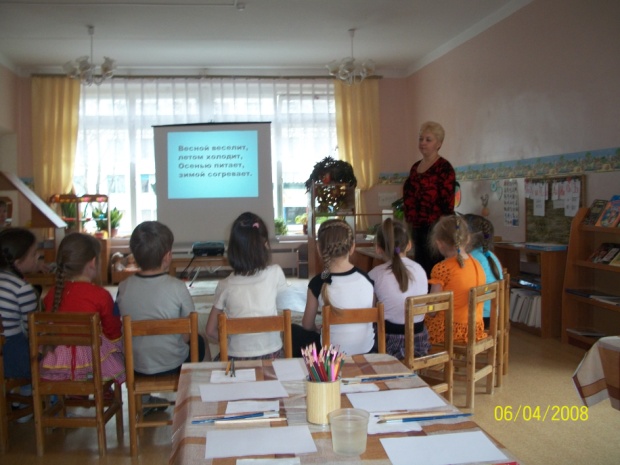 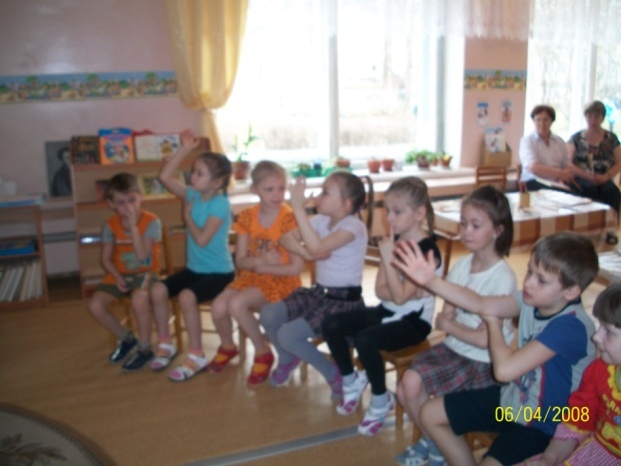 1. Весной веселит, летом холодит,Осенью питает, зимой согревает.(Дерево)2. Рос шар бел, ветер дунул - улетел.(Одуванчик)3. Красна, сочна, душиста, Растет низко, к земле близко. ( земляника)4. В лесу под елкой крошка — Только шляпка да ножка. ( гриб)5. Из - под снега расцветает,Раньше всех весну встречает(подснежник).Что не сеяно родится? (Трава)- Молодцы, вы отгадали все загадки, а как можно сказать одним словом, о чём эти загадки? (О растениях).- Правильно. Как вы думаете , растения живые или нет? (Живые).-Объясните, почему вы думаете, что они живые? (Ответы детей).- Давайте проверим по модели, и поговорим о каждом признаке живого подробнее.  (Модель живых организмов). 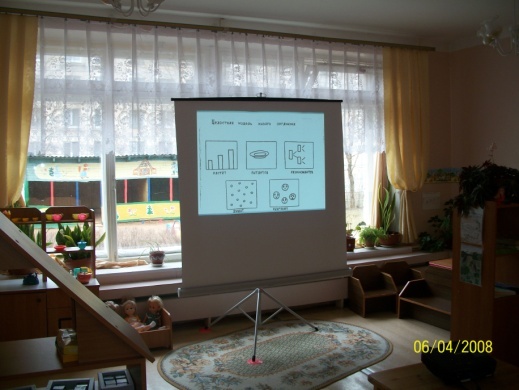 -Как растения дышат? (На нижней части листа есть устьица, невидимые глазу, через них растения поглощают углекислый газ и выделяют кислород).- Расскажите, как питаются растения? (С помощью корней, которые находятся в земле и, как насос, доставляют в стебель, листья и цветы воду и питательные вещества).- Какие способы размножения растений вы знаете? (Ответы детей:1. Семенами (гвоздика, одуванчик, календула и др.).2. Листьями (фиалка, сансевьера).3. Луковицами (лилии, амариллис, тюльпаны, нарциссы).4. Черенками (бальзамин, хризантема, традесканция).5. Детками, побегами (хлорофитум, камнеломка).6. деление куста (пионы, флоксы, примула, фиалка).) Физминутка- 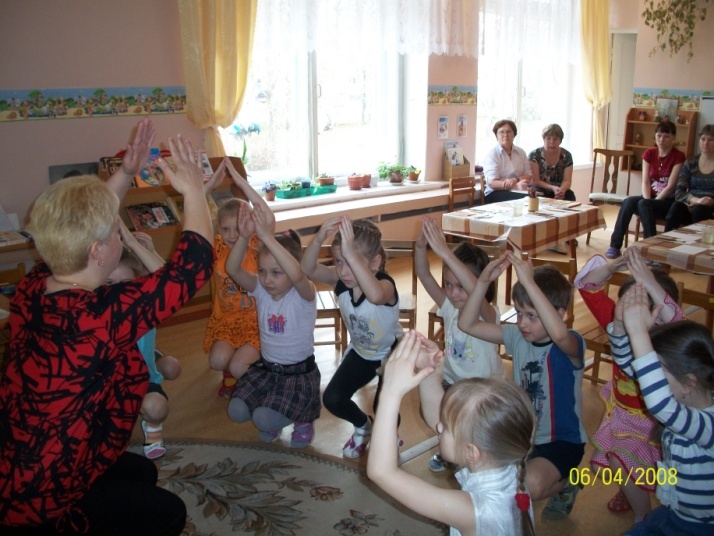 -  Ребята, сейчас, мы с вами, превратимся в алые цветочки.Наши алые цветочки выпускают лепесточки (Дети сидят на корточках, медленно встают).К солнцу потянулись, солнцу улыбнулись (Потянулись на носочках руки вверх, широко в стороны).Ветерок чуть дышит, лепестки колышет (Руки поднимают вверх, качают руками).Наши алые цветочки закрывают лепесточки, головой качают, тихо засыпают (Руки над головой в форме бутона, приседают, качая головой).- А сейчас, мы с вами посмотрим мультфильм, который называется «Как мышонок пошёл в школу». (Просмотр мультфильма).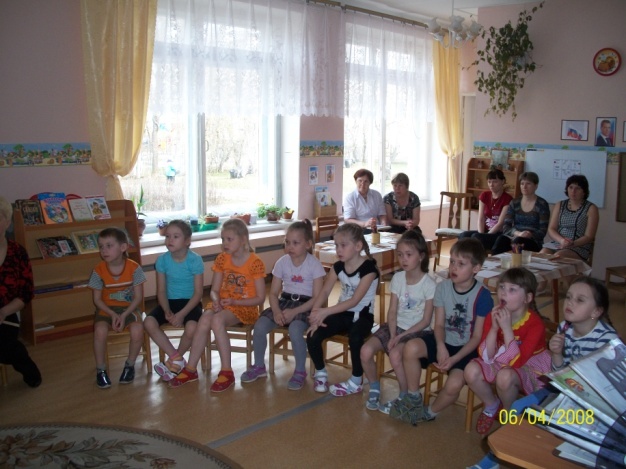 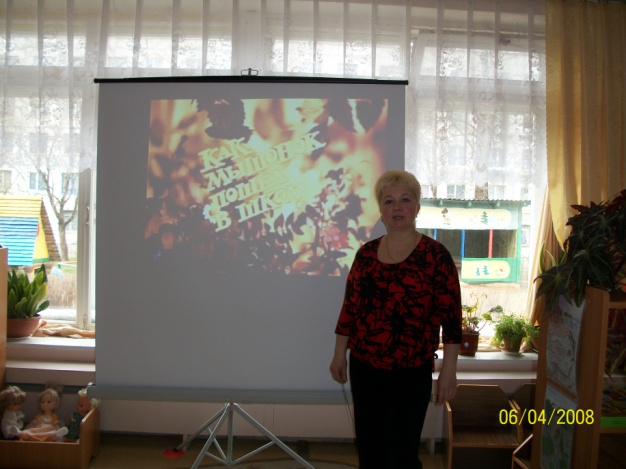 -Чем растения помогли мышонку? ( Они помогли ему узнать время, так как каждое растение просыпается в своё время. Ещё растения как компас, могут указать где север и юг.)- Какие растения ещё помогают ориентироваться в лесу? (Деревья. На северной стороне деревьев больше мхов и лишайников, а на южной стороне хвойных деревьев больше выделяется смолы на стволе).- Какую ещё пользу растения оказывают людям? (Ответы детей:1. Поглощают углекислый газ и выделяют кислород.2. Отфильтровывают частички пыли в воздухе.3. Повышают влажность воздуха и за счёт испарений летом воздух более прохладный.4. Способствуют снятию стресса и улучшают самочувствие.5. Создают радостную атмосферу, радуют людей своей красотой.)- Молодцы. А какое насекомое вы увидели в мультфильме? (Гусеницу).- Скажите, а гусеница друг или враг растений? (Враг).- Выберите на столе карточки, на которых изображены враги растений и назовите их? (Дети отбирают карточки с изображением  колорадского жука, тли, саранчи, долгоносика).- А теперь назовите друзей комнатных растений (Божья коровка, пчела, муравей, жужелица, златоглазка).- Молодцы, вы много знаете о растениях. А сейчас, я предлагаю вам нарисовать любое растение, которое вам больше нравиться (Деревья, кустарники, ягоды, грибы. Цветы), в подарок мышонку Тиму.Дети рисуют и дают пояснения к своим рисункам.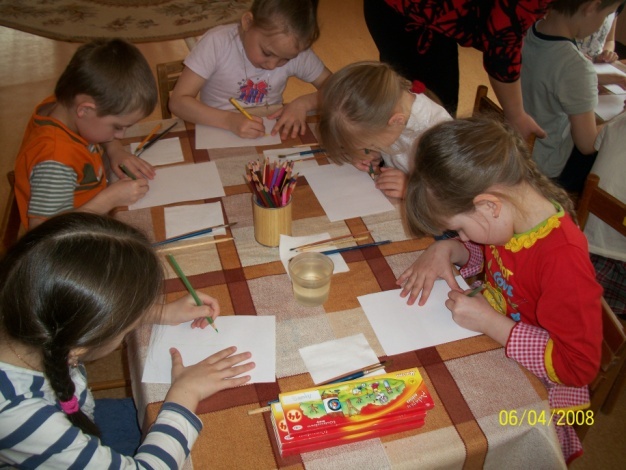 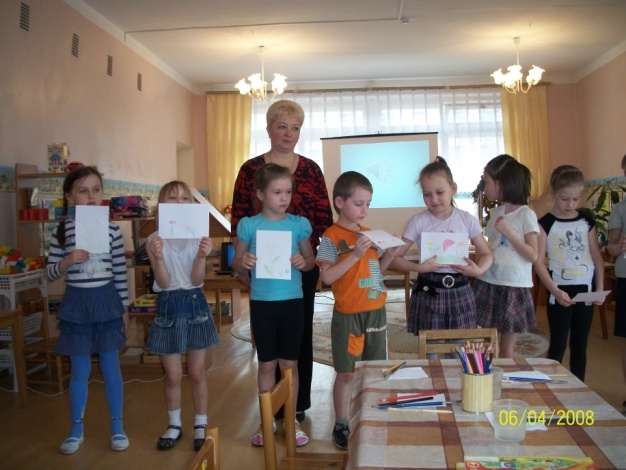 